МИНИСТЕРСТВО ПРОСВЕЩЕНИЯ РОССИЙСКОЙ ФЕДЕРАЦИИ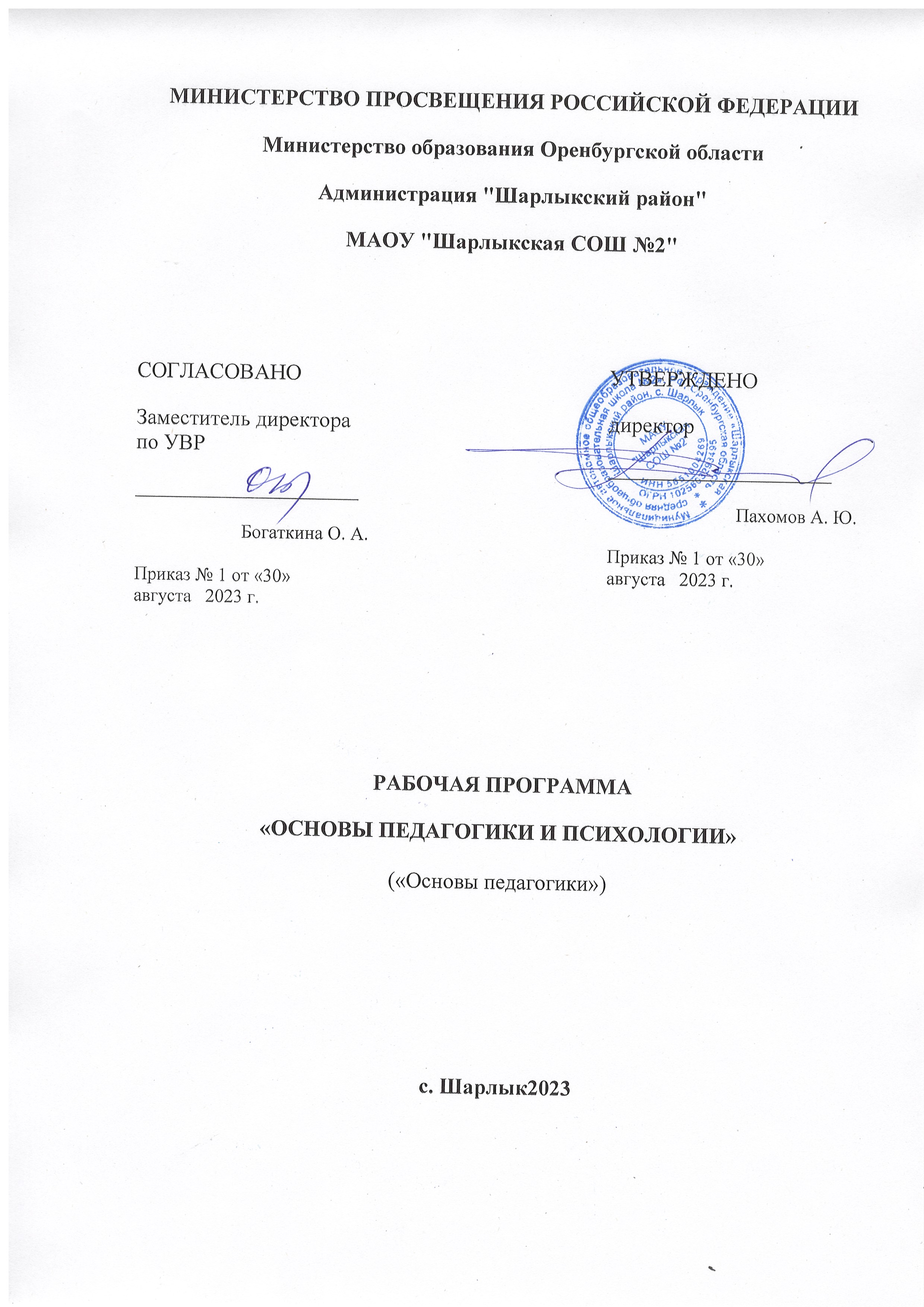 ‌Министерство образования Оренбургской области‌‌‌Администрация "Шарлыкский район"‌​МАОУ "Шарлыкская СОШ №2"РАБОЧАЯ ПРОГРАММА«ОСНОВЫ ПЕДАГОГИКИ И ПСИХОЛОГИИ»(«Основы педагогики»)с. Шарлык‌2023‌​ СОДЕРЖАНИЕ1.Пояснительная записка…………………………………….………   32.Планируемые результаты освоения учебного курса……………     53.Содержание учебного курса….……………  ………………………...74.Тематическое планирование …….……………………………………105.Список литературы…………………………………………………….126. Приложения6.1.Календарно-тематическое планирование…………………………16        6.2. Оценочные материалы. Критерии оценивания…………………..19Пояснительная запискаВажнейшей задачей современной системы образования в нашей стране является ранняя профориентация обучающихся, одно из направлений которой нацелено на выявление и поддержку педагогически одаренных детей. Деятельность по выявлению и развитию педагогической одаренности приобретает системный характер в рамках психолого-педагогических классов, обеспечивая создание системы непрерывного педагогического образования.Примерная рабочая программа учебного курса «Основы педагогики и психологии» для учащихся 10–11 классов общеобразовательных организаций (далее – Программа) разработана в соответствии с требованиями Федерального государственного образовательного стандарта среднего общего образования (далее – ФГОС СОО), примерной основной образовательной программой среднего общего образования, а также примерной программой воспитания, одобренной решением федерального учебно-методического объединения по общему образованию (протокол от 2 июня 2020 г. № 2/20). Программа разработана в помощь обучающимся, чтобы посредством метода активного включения в познавательную и волонтерскую деятельность школьники могли принять решение о правильности предпрофессионального выбора; включиться в процесс самоопределения, саморазвития, самовоспитания и самообразования. Программа ориентирована на достижение метапредметных результатов и развитие функциональной грамотности обучающихся.Нормативно-правовой базой для создания Программы являются:Федеральный закон «Об образовании в Российской Федерации» от 29.12.2012 № 273-ФЗ (ред. от 02.07.2021);Федеральный государственный образовательный стандарт среднего общего образования» от 17.05.2012 № 413 (ред. от 11.12.2020);Примерная основная образовательная программа среднего общего образования, одобренная решением Федерального учебно-методического объединения по общему образованию (протокол от 28.06.2016 № 2/16-з);Целью реализации Программы является создание условий для профессионального самоопределения обучающихся и формирования позитивной установки на выбор педагогической профессии.Задачи реализации программы:мотивировать школьников на осознанный профессиональный выбор и потребность в профессиональном самоопределении с помощью формирования системного представления о педагогической деятельности;формировать осмысленное отношение к специфике педагогической профессии, профессионально значимым качествам личности педагога и требованиям к профессиональной педагогической деятельности;развивать у обучающихся навыки конструктивного общения, саморегуляции поведения и деятельности, способности работать в команде.развивать проектные и исследовательские умения, умения самостоятельно работать с информацией;обеспечить практический опыт исследовательской работы.Общая характеристика учебного курсаПрограмма учебного курса «Основы педагогики и психологии» на уровне среднего общего образования обеспечивает междисциплинарные связи с учебными предметами «Обществознание», «Биология», «Русский язык», «Технология», «Учебный проект»; с примерной программой воспитания, одобренной решением федерального учебно-методического объединения по общему образованию (протокол от 02 июня 2020 г. № 2/20). Методологической основой Программы является системно-деятельностный подход, предполагающий активную учебно-познавательную деятельность обучающихся, формирование готовности к саморазвитию и непрерывному образованию, в данном случае в области психологии и педагогики. В рамках освоения Программы происходит развитие метапредметных умений, включающих, наряду с другими, универсальные учебные действия: способность формулировать и аргументировать собственную точку зрения, самостоятельно выбирать оптимальные коммуникативные стратегии в различных ситуациях общения. Таким образом, Программа направлена не только на получение целостной системы знаний об основах педагогики и психологии, но и на достижение метапредметных и личностных результатов.Основные содержательные линии учебного курса представлены в программе «Основы педагогики и психологии» в виде модулей, изучение которых обеспечивает достижение поставленной цели. Программа учебного курса не дублирует программы соответствующих дисциплин для вузов, а является пропедевтическим курсом для обучающихся старших классов. Каждая тема программы направлена на решение конкретной задачи, для которой разрабатывается соответствующий кейс (основы теории, цитаты и портреты педагогов, схемы для анализа, примеры конкретных ситуаций, ключевые слова, проблемные вопросы, описание методов для практической работы, др.). Место учебного курса в учебном планеИзучение основ педагогики и психологии на уровне среднего общего образования предполагается в 2 модуля: «Основы педагогики» 1 полугодие и «Основы психологии» 2 полугодие, по 1 часу в неделю. В объеме 68 часов за 10-11 классы: в 10 классе – 34 часа, в 11 классе – 34 часа, по 17 часов на каждый модуль.Планируемые результаты освоения учебного курса «Основы педагогики»Личностные результаты: формирование мировоззрения, соответствующего современному уровню развития науки и общественной практики, основанного на диалоге культур, а также различных форм общественного сознания, осознание своего места в поликультурном мире;формирование основ саморазвития и самовоспитания в соответствии с общечеловеческими ценностями и идеалами гражданского общества;готовность и способность к самостоятельной, творческой и ответственной деятельности;формирование навыков сотрудничества со сверстниками, детьми младшего возраста, взрослыми в образовательной, общественно полезной, учебно-исследовательской, проектной и других видах деятельности;осознанный выбор будущей профессии и возможностей реализации собственных жизненных планов.Метапредметные результаты:умение самостоятельно определять цели деятельности и составлять планы деятельности; самостоятельно осуществлять, контролировать и корректировать деятельность; использовать все возможные ресурсы для достижения поставленных целей и реализации планов деятельности; выбирать успешные стратегии в различных ситуациях;умение продуктивно общаться и взаимодействовать в процессе совместной деятельности, учитывать позиции других участников деятельности, эффективно разрешать конфликты;владение навыками познавательной, учебно-исследовательской и проектной деятельности, навыками разрешения проблем; способность и готовность к самостоятельному поиску методов решения практических задач, применению различных методов познания;готовность и способность к самостоятельной информационно-познавательной деятельности, владение навыками получения необходимой информации из словарей разных типов, умение ориентироваться в различных источниках информации, критически оценивать и интерпретировать информацию, получаемую из различных источников.Предметные результаты:сформированность представлений об основных нормативных актах в области образования; понятийно-терминологических основах педагогики и образования; истории образования и вкладе различных педагогов в развитие педагогики и образования;умение применять педагогические знания в профессиональной и общественной деятельности, поликультурном общении;владение знаниями о наиболее важных открытиях и достижениях в области педагогики;сформированность умения решать практические задачи на базе осознания основ теории обучения и теории воспитания;готовность принимать участие в организации воспитательной работы в школе.3.  Содержание учебного курса «Основы педагогики»10-й класс. Основы теории обучения.Введение. Нормативные основы профессиональной деятельности педагога. Общая характеристика нормативных документов, регулирующих профессиональную деятельность современного российского педагога. Закон «Об образовании в Российской Федерации» о признании приоритетности образования в современной России; о непрерывности и доступности образования; о правах и обязанностях субъектов образования. Федеральные государственные стандарты о целевых ориентирах современного российского образования. Портрет выпускника. Профессиональный стандарт педагога о том, что должен знать и уметь современный педагог.Раздел 1. Миссия учителя Понятие «миссия». Мотивация выбора профессии педагога. Высокая социальная значимость как один из основных мотивов выбора педагогической профессии. Миссия современного педагога: позиция государства и общества. Реализация миссии педагога в учреждениях дошкольного, начального, основного, среднего, профессионального и постпрофессионального образования.Раздел 2. Краткий экскурс в историю образования Первобытное общество – первые педагоги в истории человечества. Возникновение школ и появление профессиональных педагогов. Школы в различные исторические эпохи. Величайшие педагоги в истории человечества: Конфуций, Квинтилиан, Ян Амос Коменский, Иоганн Генрих Песталоцци, Константин Дмитриевич Ушинский, Антон Семенович Макаренко, Мария Монтессори, Януш Корчак, Василий Александрович Сухомлинский.Раздел 3. Сущность понятий «образование», «обучение», «воспитание» «Язык педагогики» как инструмент профессионального общения педагогов. Понимание сущности категорий педагогики как условие взаимопонимания между педагогами. Сущность понятия «образование». Сущность понятия «обучение». Сущность понятия «воспитание».Раздел 4. Основы теории обучения Урок как основная форма обучения. Внеурочные мероприятия: экскурсии, экспедиции, полевые практики как современные формы обучения. Методы обучения: традиционные, активные, интерактивные. Дискуссия как метод обучения. Обучающие игры. Проблемные методы обучения. Теория решения изобретательских задач (ТРИЗ) как методика проблемно-развивающего обучения. Значение самообучения для успешной позитивной социализации личности.11-й класс. Основы теории воспитания.Введение. Нормативные основы профессиональной деятельности педагога. Общая характеристика нормативных документов, регулирующих профессиональную деятельность современного российского педагога. Закон «Об образовании в Российской Федерации» о признании приоритетности образования в современной России; о непрерывности и доступности образования; о правах и обязанностях субъектов образования. Федеральные государственные стандарты о целевых ориентирах современного российского образования. Портрет выпускника. Профессиональный стандарт педагога о том, что должен знать и уметь современный педагог.Раздел 1. Ценности как основа воспитания личностиСущность понятия «ценности». Система ценностей. Взаимосвязь общечеловеческих, педагогических и семейных ценностей. Базовые национальные ценности, их краткая характеристика. Роль семьи в воспитании детей. Ответственность родителей за образование детей.Раздел 2. Основы теории воспитания Воспитание в урочной и внеурочной деятельности педагога. Понятие духовно-нравственного воспитания. Гражданско-патриотическое воспитание. Экологическое воспитание. Трудовое воспитание. Поощрение и наказание как традиционные методы воспитания. Значение примера в воспитании личности. Убеждение, разъяснение, дискуссия как методы воспитания. Игра как один из самых популярных методов воспитания. Соревновательный метод в воспитании. Значение самовоспитания для успешной позитивной социализации личности.Раздел 3. Организация воспитательной работы с детским коллективом Роль коллектива в обществе. Особенности коллективной системы воспитания. Сущность и признаки коллектива. Принципы и стадии развития коллектива А.С. Макаренко, развитие его педагогических идей в трудах В.А. Караковского, Л.И Новиковой, Н.Е. Щурковой. Личность и коллектив. Изучение способностей, возможностей, интересов детей. Развитие самоуправления в коллективе. Детские и юношеские объединения. Организационные основы и принципы деятельности детских и юношеских объединений. Структура и основные направления деятельности «Российского движения школьников».Раздел 4. Основные направления деятельности педагога Проблемы в социализации личности как фактор выделения направлений профессиональной деятельности педагога. Развитие инклюзивного образования как одна из основополагающих задач современного российского образования. Здоровьесбережение как одно из основных направлений деятельности современного педагога. Педагогическая деятельность с девиантными детьми и подростками. Работа с одаренными детьми и подростками. Профилактика асоциального поведения как одно из направлений деятельности современного педагога.4. Тематическое планирование с указанием количества часов, отводимых на освоение каждой темы4.1.Тематическое планирование 10 класс 4.2.Тематическое планирование 11 класс 5. Список литературыКоломинский Я. Л. Основы психологии. Учебник для учащихся старших классов и студентов первых курсов высших учебных заведений. М. : АСТ, 2010. 239 с.Крысько В. Г. Основы общей педагогики и психологии. М. : Юрайт, 2019. 472 с.Немов Р. С. Психология: Пособие для учащихся 10-11 классов. М. : Просвещение, 1995. Психология: Учебное пособие. Х класс / Под ред. И. В. Дубровиной. М. : Изд-во МПСИ; Воронеж : МОДЭК, 2008. Реан А. А., Гатанов Ю. Б., Баранов А. А. Психология 8-11 класс. Учебник. СПб. : Питер, 2001. 212 с.Социальная компетентность: учебное пособие для 10-11 классов средней школы / под ред. В. Н. Журкова, С. А. Маничева. М., 2008. Факторович А. А. Педагогические технологии: учебное пособие для СПО ; 2. изд., испр. и доп . М. : Юрайт, 2020 . 128 с. СловариПсихология развития: словарь / Под ред. А. Л. Венгера. М., 2005Энциклопедия для детей. Т. 18. Ч. 2. Архитектура души. Психология личности. Мир взаимоотношений. Психотерапия. М., 2002.Новиков А. М. Педагогика: словарь системы основных понятий. М. : ИЭТ, 2013. 268 с.Научная литература (монографии, статьи)Бакштанский, В. Л., Жданов О. И. Менеджмент жизни: Стратегия личной эффективности. М. : Беловодье, 2008. 464 с.Битянова, М. Р., Вачков М. Р. Я и мой внутренний мир. Психология для старшеклассников. СПб. : Питер, 2009. Кейн С. Интроверты. Как использовать особенности своего характера. М. : 2012. 376 с. Кови С. Семь навыков высокоэффективных людей. М. : Альпина Бизнес Букс, 2008. 374 с.Кравцова Е., Кравцова М. Мыльные бомбы, или как избежать конфликтов. М. : БерИнгА. 2016.Крашенинников Е. Любовь к педагогике. М. : MyBook, 2017. 167 с.Макеева А.Г. Что делать???... если делать этого не хочется. М. : Клевер-Медиа-Групп, 2018.Марок А. Почему я? История белой вороны. М. : Манн, Иванов и Фабер, 2016.Мишель Мира Пон. Вопросы памяти. М. : Пешком в историю, 2019.Млодик И. Почти неволшебные превращения. Ростов н/Д : Феникс, 2015.Млодик И. Ю. Школа и как в ней выжить: взгляд гуманистического психолога. М., 2011. 184 с. Нехаева Е. Г. Я чувствую мир. Практикум по развитию каналов восприятия информации и памяти для детей и взрослых. М. : КТК Галактика, 2020. 100 с.	Омберген ван: В моей голове. Как устроен мозг и зачем он нам нужен. М. : Манн, Иванов и Фербер, 2019Пиз А., Гарнер А. Язык разговора, 2000. Резапкина Г. В. Секреты выбора профессии, или путеводитель выпускника. М., 2005.Резапкина Г. В. Я и моя профессия: программа профессионального самоопределения для подростков. М., 2000.Селезнева Е.В. Увлекательная психология. М. : Аванта, 2021.Танг Д. Быть интровертом. История тихой девочки в шумном мире. М. : Манн, Иванов и Фабер, 2018.Тимошенко Г. В. 50 лайфхаков: психологические квесты. М. : АСТ, 2017.Литература для учителяБадмаев Б. Психология в работе учителя. Кн. 2. Практическое пособие по теории развития, обучение, воспитание. М. : Владос. 2004. 158 с. Блага К. Я, Шебек М. Я – твой ученик, ты – мой учитель: кн. для учителя |; пер. с чеш. Д. М. Прошуниной. М. : Просвещение, 1991. 140 с. Воспитательная деятельность педагога / под ред. В. А. Сластенина, И. А. Колесниковой. М. : 2006. Гамезо М. В. Атлас по психологии: информационно-методическое пособие по курсу «Психология человека». М. : Педагогическое общество России, 2001. Дополнительная литература, направленная на формирование личностных результатовБен-Шахар Т. Научиться быть счастливым. Минск : Попурри, 2009. 240 с.Берджес Д. Обучение как приключение. Как сделать уроки интересными. М. : Альпина Паблишер, 2015. 155 с.Вачков И. В. Психологическая азбука. Сказки о самой душевной науке. Королевство Внутреннего Мира. Королевство Разорванных Связей. М. : Генезис, 2012. 424с. Кассар Р., Велла К. Я не люблю Учиться. М. : ИТРК, 2017.Кляйн С. Формула счастья. Как настроится на позитивный лад. М. : ОЛМА Медиа Групп, 2009. 352 с. Петрановская Л. В. Однажды в сказке. Читаем и развиваемся с психологом. М. : АСТ, 2021.Саманта Сноуден: Управление гневом. Рабочая тетрадь для детей. М. : Диалектика, 2021.Информационные ресурсыБелова Ю.В. Педагогика [Электронный ресурс]: учебно-методическое пособие. Электрон. текстовые данные. Саратов : Вузовское образование, 2018. 83 c. URL: http://www.iprbookshop.ru/72353.html.  ЭБС «IPRbooks», по паролю.Захарова И. Ю., Моржина Е. В. Игровая педагогика: таблица развития, подбор и описание игр. [Электронный ресурс]. М. : Теревинф, 2019. 152 c. ISBN 978-5-4212-0507-4. URL: https://www.iprbookshop.ru/89933.htmlЗеер Э. Ф. Психология профессий: учебное пособие [Электронный ресурс] М. : Академический Проект, 2015. 336 с. URL: http://www.iprbookshop.ru/36853. Ковалев А. В., Кузнецов В. В., Федоров В. А. Введение в профессионально-педагогическую специальность [Электронный ресурс] : учебное пособие для вузов [Гриф УрО РАО]. Екатеринбург : УрО РАО, 2012. 98 с. URL: http://elar.rsvpu.ru/handle/123456789/8508. «Педагогическая библиотека» (http://www.pedlib.ru/)Электронная библиотека психологической литературы (http://bookap.info/)Электронная библиотека «Koob.ru»: подраздел «Психология» (http://www.koob.ru)«Психея» (http://www.psycheya.ru/)Газета «Школьный психолог» (http://psy.1september.ru/)Журнал «Вопросы психологии» (http://www.voppsy.ru/)Электронный журнал «Психологическая наука и образование» (http://www.psyedu.ru/Приложение 1.КАЛЕНДАРНО-ТЕМАТИЧЕСКОЕ ПЛАНИРОВАНИЕ «Основы педагогики»Направление: социальноеСрок реализации: 2 года (10-11 классы) 1 год – 17 часа2 год – 17 часаАвтор/составитель: 	Харламова Наталья Александровна, педагог-психолог, высшей квал. категории с. Шарлык, 2023 г.10 класс (1 час в нед./17ч. в полугодие)11 класс (1 час в нед./17 ч. в полугодие)Приложение 2.Оценочные материалы Виды контроля: текущий, промежуточный, итоговый.Текущий контроль включает: сочинение-эссе, анализ проблемных (педагогических) ситуаций.Оценочное средство – эссеПримерные темы эссе:«Я»  и педагогическая профессия.Педагогическая деятельность как диалог.Портрет современного педагога.Всё главное в судьбе человека начинается со школы.Легко ли быть учителем?Мой взгляд на современные методы обучения. «Быть человеком – это чувствовать ответственность» (А. де Сент - Экзюпери).Эссе – это прозаическое сочинение, рассуждение небольшого объема со свободной композицией, отражающее позицию автора по какому-либо актуальному вопросу (проблеме).Жанр эссе предполагает свободу творчества: позволяет автору в свободной форме излагать мысли, выражать свою точку зрения, субъективно оценивать, оригинально освещать материал. Уникальность этого жанра в том, что оно может быть написано на любую тему и в любом стиле. На первом плане эссе − личность автора, его мысли, чувства, отношение к миру. Это главная установка сочинения. Однако надо помнить, что, для грамотного и интересного эссе необходимо соблюдение некоторых правил и рекомендаций.Структура эссе:1. Титульный лист (включает информацию об образовательной организации, авторе, руководителе, название работы). 2. Содержание, или краткий план, выполняемой работы. 3. Введение (содержит обоснование интереса выбранной темы, ее актуальность или практическую значимость). 4. Основная часть (включает 1-2 параграфа и предполагает последовательное, логичное и доказательное раскрытие темы эссе). 5. Заключение (резюмирует главные идеи основной части, подводящие к предполагаемому ответу на вопрос или заявленной точке зрения, соднржит выводы выводы). 6. Список использованной литературы  (если она использовалась).Требования к оформлению эссе:1. Общий объем эссе до 3 страниц. Страницы эссе должны иметь сквозную нумерацию. Первой страницей является титульный лист. Отсчет страниц в эссе ведется с него, но номер страницы на титульном листе не ставится.2. Размер бумаги – А4, ориентация – книжная, поля: сверху – 2 см, снизу – 2 см, слева – 3 см и справа – 1,5 см.3. Шрифт: “Times New Roman”, “обычный” размером “14”.4. Абзац с выравниванием – по ширине, отступы – равны нулю, интервалы – равны нулю, первая строка с отступом на: 1,25 или 1,27 см, межстрочный интервал – одинарный. Текст с автоматическим переносом слов.Критерии оценки эссе: • самостоятельность выполнения работы; • творческий подход к осмыслению предложенной темы; • способность аргументировать основные положения и выводы; • обоснованность, доказательность и оригинальность постановки и решения проблемы; • четкость и лаконичность изложения собственных мыслей; • соответствие работы формальным требованиям и жанру самостоятельной работы. Оценочное средство – анализ педагогических ситуацийСхема анализа:1. Вычлените педагогическую проблему: реально существующее или назревающее противоречие в формировании личности ребенка, к которому ведет описанная ситуация. Выясните или предположите истоки этого конфликта.2. Определите педагогическую цель (планируемый результат, которого хотелось бы достичь в данной ситуации).3. Сформулируйте несколько вариантов решения конфликта, эффективного поведения педагога в этом случае.4. Выберите и обоснуйте оптимальный вариант педагогической деятельности в данной ситуации. Продемонстрируйте один из предложенных вами правильных вариантов решения ситуации.5. Определите критерии достижения и методы оценки планируемого результата.Примеры педагогических ситуаций:Педагогическая ситуация 1Идя на урок, педагог видит у кабинета толпу ребят и двоих дерущихся подростков.Педагог попросил всех зайти в кабинет, а драчунов остаться в коридоре. Закрыв двери и оставшись наедине с мальчиками, педагог спрашивает:- Можете объяснить, почему вы поссорились, из-за чего возникла драка? Мальчики молчат, они угрожающе смотрят  друг на друга.- Это секрет? – серьезно спрашивает педагог.Они киваю головой.-Тогда сделаем так, даю вам 5 минут- поговорите как мужчины с мужчиной, только без кулаков и оскорблений, тихо, мирно выясните свои отношения. И помните, вы должны войти в класс более крепкими друзьями, чем были прежде, покажите всем, как вы можете цивилизованно решать проблемы.Вопросы и заданияПрав ли учитель? Чем он руководствовался?Согласны ли вы с мнением, что на практике должно реализовываться некое представление о «мужском» воспитании?Какое решение, приняли бы вы в подобном случае?Дайте педагогическое обоснование решения.Педагогическая ситуация 2Классу предложили помочь в подготовке первого этажа школы к школьному празднику. При этом было выделено 4 основных задания: 1) вымыть пол, 2) аккуратно расставить столы и стулья, 3) стереть пыль с мебели и полить цветы, 4) подготовить и привести в порядок материалы для выставки, разложив все отобранные экспонаты. Расставить мебель нетрудно, но это можно сделать только в последнюю очередь- после окончания уборки. Значит тем, кто готовит выставку, придется задержаться дольше остальных. Вытереть пыль и полить цветы- самая непродолжительная и легкая работа,  а отбор и систематизация материалов для выставки потребует времени, кропотливости и вкуса.Разъяснив все моменты работы, воспитатель кладет на стол 4 листка  бумаги (по количеству заданий) и просит класс разделиться на бригады и выбрать вид работы самим. Затем он отвлекается, делая вид, что занят своим делом, и наблюдает за ходом распределения участков работы и за делением на бригады. Вопросы и заданияВ чем ценность данного приема организации деятельности?Какие аспекты воспитания решались в данной ситуации?Каково место педагога в ситуации? Проанализируйте его позицию .Для какого возраста подобная форма организации деятельности в коллективе будет более эффективна?Педагогическая ситуация 3Пятиклассники написали сочинение по рисункам учебника «Как я помогал маме». На одной картинке мальчик достает из стенного шкафчика банку с вареньем. За этой процедурой с интересом наблюдает серый кот. На другой картинке – мальчик,  схватившись за голову, смотрит на осколки банки и разлившееся варенье. Кот в ужасе бежит с места происшествия. Сочинение Саши К.: «Если бы у нас дома произошла такая история с вареньем, - пишет он, - я бы сказал, что банку разбила кошка. Когда говоришь - ничего не бывает. Просто мама отлупила бы кошку… Сочинение Валеры Ш.: «Когда я вынимал из шкафчика банку, нетерпеливая Мурка прыгнула и схватилась когтями за штанину. От неожиданности я выпустил банку… Я не стал говорить маме про кошку, она бы ее выгнала. А куда бы Мурка делась?..»Вопросы и заданияВ чем педагогическое назначение таких сочинений?Какие стороны личности проявились у мальчиков в сочинении?Как могут быть использованы сочинения в воспитательной работе с детьми?Как следует отреагировать педагогу на откровенное  высказывание мыслей  ученика?На какие просчеты в воспитании педагогу и родителям следует обратить внимание в последующей воспитательной работе с Сашей К. и Валерой Ш.?Какие пути преодоления ошибок видите вы?Промежуточный контроль включает защиту проектов и научно-исследовательских работ на конкурсах различных уровней (региональном, всероссийском).Примерная тематика проектов:«10 способов решения квадратных уравнений»«Моя профессия. Иллюстрация и её роль в современном мире»«Трагедия или уроки гражданской войны в истории моей малой родины»«Электоральное поведение молодежи» И другие темы по выбору обучающихся.Критерии оценки работы:Постановка цели и задач, обоснование актуальности темы исследования.Аналитический обзор имеющейся литературы по исследуемой теме.Обоснованность выбора методики исследования.Изложение и анализ собственных наблюдений, экспериментов, результатов обработки материалов и источников.Наличие иллюстративного материала, выявляющего главные этапы и составляющие проведенного исследования.Обоснованность выводов.Качество оформления работы.Критерии оценки защиты работы:Культура устного выступления (ответы на вопросы, ориентация в исследуемой проблеме).Наличие стенда или презентации, качество оформления.Итоговой формой контроля знаний, умений и навыков по освоению программы является публичное выступление с докладом, презентацией на научно-практической конференции «Восхождение к педагогической профессии: открытие в себе педагога».Критерии оцениванияОценивание результатов практических работ проводится в соответствии с таблицей:СОГЛАСОВАНОЗаместитель директора по УВР________________________Богаткина О. А.Приказ № 1 от «30» августа   2023 г.УТВЕРЖДЕНОдиректор________________________Пахомов А. Ю.Приказ № 1 от «30» августа   2023 г.Наименование темВсегочасовКоличество часовКоличество часовКоличество часовФорма контроля№Наименование темВсегочасовТеоретическиеПрактическиеСам-ная раб.Форма контроляВведение11Проверка понятийного словаря 1Миссия учителя 321Сочинение-эссе  2Краткий экскурс в историю образования651Тестирование3Сущность понятий «образование», «обучение», «воспитание» 33Проверка понятийного словаря 4Основы теории обучения33Итоговое занятие11Анализ педагогических ситуацийИтого17143Наименование темВсегочасовКоличество часовКоличество часовКоличество часовФорма контроля№Наименование темВсегочасовТеоретическиеПрактическиеСам-ная раб.Форма контроляВведение11Проверка понятийного словаря 1Ценности как основа воспитания личности321Психологический практикумпо методике М.Рокича «Ценностные ориентации» 2Основы теории воспитания  541Проверка понятийного словаря 3Организация воспитательной работы с детским коллективом 5414Основные направления деятельности педагога 22Итоговое занятие11Доклад, презентация «Восхождение к педагогической профессии: открытие в себе педагога» Итого17134№ урокаСодержаниеКол-во часовДата проведенияДата проведения№ урокаСодержаниеКол-во часовпо  планупо фактуВведение11.Введение в науку педагогику. Инструктаж по ТБ1Миссия учителя 32.Мотивы выбора профессии педагога13.Миссия современного педагога14.Сочинение-эссе «Легко ли быть учителем?»1Краткий экскурс в историю образования65.Первые педагоги в истории человечества. Величайшие педагоги: Конфуций, Квинтилиан16.Величайшие педагоги: Я.А.Коменский, И. Г.Песталоцци17.Величайшие педагоги: К.Д.Ушинский, А.С.Макаренко18.Величайшие педагоги: М. Монтессори, Я.Корчак19.Величайшие педагоги: В.А. Сухомлинский110.Тестирование «Школы в различные исторические эпохи»1Сущность понятий «образование», «обучение», «воспитание»311.Сущность понятия «образование»112.Сущность понятия «обучение»113.Сущность понятия «воспитание»1Основы теории обучения314.Урок как основная форма обучения. Внеурочные мероприятия115.Методы обучения. Дискуссия. Игры116.Теория решения изобретательских задач. Значение самообучения117.Итоговое занятие 1Итого:17 ч.№ урокаСодержаниеКол-во часовДата проведенияДата проведения№ урокаСодержаниеКол-во часовпо  планупо фактуВведение11.Наука педагогика. Инструктаж по ТБ 1Ценности как основа воспитания личности32.Сущность понятия «ценности». Система ценностей13.Роль семьи в воспитании детей14.Психологический практикум по методике М.Рокича «Ценностные ориентации»1Основы теории воспитания55.Воспитание в урочной и внеурочной деятельности педагога16.Виды воспитания17.Методы воспитания18.Значение самовоспитания для успешной социализации личности19.Проверка понятийного словаря1Организация воспитательной работы с детским коллективом510.Роль коллектива в обществе111.Принципы и стадии развития коллектива А.С. Макаренко112.Личность и коллектив113.Развитие самоуправления в коллективе114.Стректура и основные направления деятельности «РДДМ»1Основные направления деятельности педагога215.Развитие инклюзивного образования116.Основные направления деятельности современного педагога117.Итоговое занятие1Итого:17 ч.Процент выполнения заданияОтметка86 % и болееотлично71-85 %хорошо50-70 %удовлетворительноменее 50 %неудовлетворительно